	Financial EdgeAccount Request FormRequested ActionAdd a New User: (List all Project Ids new user should access below.)Inactivate an Existing User (Listed above)Modify an Existing User (Please give instruction below)WEB INVOICE (Please check one below)		WEB INVOICE ONLY (User does not need FE access)  □___ 	Data Entry___	ApproverUser and Department InformationGSU Campus ID: (Ex: jdoe21)    Name of User:     Title:     Department\College:     Contact Person:     Contact E-mail:     Contact Telephone:  Date of Request:   Project IDProject NameIn accepting access to Financial Edge, I agree to the following: 1) to treat all information accessed thorough Financial Edge in a confidential manner, 2) to change my password upon initial login, 3) to not share my password with any other individual(s) and 4) to properly log out of Financial Edge when not actively using the application. ALL new users are required to go through Basic Navigation training before receiving their ID and password.Signature of User\Employee:                                                                                                                               Date:Signature\Approval of Chairman\DirectorDateSignature\Approval of Dean\Vice PresidentDate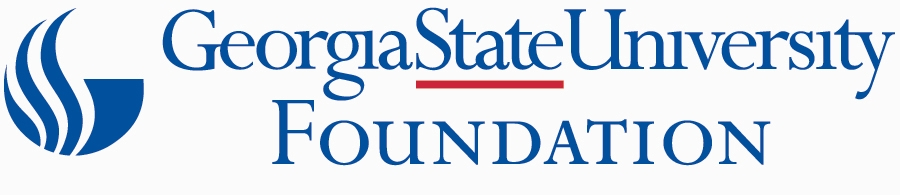 